   ОМСКИЙ ГОСУДАРСТВЕННЫЙ УНИВЕРСИТЕТ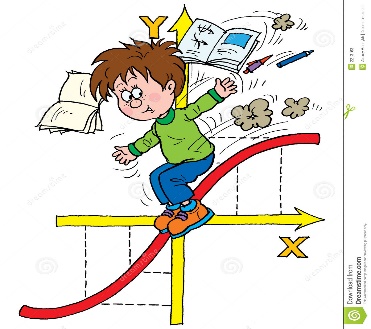 ФИЗИЧЕСКИЙ ФАКУЛЬТЕТ21 КОМАНДНЫЙ ТУРНИР ПО ФИЗИКЕ 7 КЛАСС                  18 МАЯ 2019 ГОДАВ природе вода может существовать в трех агрегатных состояниях. Какие из агрегатных состояний и при каких температурах могут наблюдаться одновременно?Тело массой  подняли на высоту , а затем опустили на землю. Какую работу совершила сила тяжести на всем пути, пройденном телом?Почему уменьшается длина рельса при его охлаждении?Майский жук движется со скоростью 3 м/с, а жук-навозник – со скоростью 7 м/с. С ними решила соревноваться муха комнатная, скорость которой . На что может рассчитывать муха при прямолинейном равномерном движении в одном направлении всех насекомых, если они стартуют одновременно из одной точки, какое место она займет?Юный археолог Петя из 7-го класса, будучи на экскурсии, попробовал поднять каменную плиту, размеры которой 30×20×40 см. Плита была гранитной, плотность гранита - 2600 кг/м3. Какой вес пробует поднять Петя? Сможет ли Петя поднять этот вес?Неугомонный археолог Петя решил воссоздать древний фонтан, используя современный насос, создающий давление 400 кПа. На какую высоту сможет подниматься вода в этом фонтане?Археолог Петя решил проверить, какой наименьшей длины должен был быть рычаг, чтобы блоки массой , которые использовались при строительстве древнего храма, он мог удерживать один без посторонней помощи. Расстояние от точки опоры рычага до точки, в которой камень опирается на рычаг – , а максимальная сила, которую может приложить к рычагу Петя – 250 Н.Археолог Петя решил спрятать слиток золота, найденный при археологических раскопках, погрузив его в воду так, чтобы он не всплывал и не тонул. Для этого Петя решил использовать воздушный шарик. Масса слитка золота – . Масса воздушного шарика пренебрежимо мала по сравнению с массой золота. До какого объема должен Петя надуть воздушный шарик? Шарик не должен быть виден над поверхностью воды, а не то кто-нибудь догадается о коварном плане Пети.Осел может тянуть груз, прикладывая силу 2750 Н. Если осел упирается и не хочет работать, он создает силу 3250 Н, направленную в обратную сторону по сравнению с силой “послушного” осла. Археологу Пете нужно переместить при помощи ослов артефакт, который сдвигается с места, если к нему прикладывают силу 10,5 кН. Какое минимальное количество ослов необходимо Пете, если всегда каждый четвертый осел упрямится?Однородное цилиндрическое бревно радиуса R плавает в воде, причем над поверхностью воды выступает ¼ часть его объема. Из 20 таких же бревен связали плот, располагая бревна слоями по пять бревен так, что высота плота составила 8R. На какую высоту выступает над водой плавающий плот?